«В гости к Дедушке Морозу» 2 дня г. Великий Устюг Дата тура из Екатеринбурга 03.01.2018 – 06.01.2018ПРОГРАММА ТУРА: В стоимость программы входит:-  размещение согласно выбранной категории проживания-  транспортное обслуживание на автобусах туристского класса по программе;-  услуги гида-экскурсовода;3-х разовое питание  в Великом Устюге, 2 дня; сладкие подарки и Верительная грамота для всех участников тура;  экскурсии по программе, входные билеты:В экскурсионную программу в Вотчине Деда Мороза входит: входной билет, театрализованное представление, путешествие по тропе сказок, экскурсия по дому Деда Мороза, игровая развлекательная программа,  Зимний сад, посещение Почтового отделения в Вотчине Деда Мороза (экскурсия), вручение подарков и грамот сказочными персонажами на Вотчине.В экскурсионную программу в городе входит: Модный дом Деда Мороза (игровая программа, экскурсия, мастер-класс), 1 музейное мероприятие, 1 мастер-класс.            Дети до 5 лет без места в поезде – бесплатно.В стоимость ж/д проезда входит:  проезд в специализированном поезде в вагоне выбранной категории (плацкарт или купе), постельные принадлежности; сопровождение группы в поезде медицинским работником; сопровождение сотрудником компании (старший сопровождающий по составу);  3-х разовое питание в поезде (вагон ресторан)  03.01. и 6.01. детям и школьникам.Необходимые документы для поездки:  оригинал паспорта для взрослых и детей, которым исполнилось 14 лет;  оригинал свидетельства о рождении для детей до 14 лет;  оригинал медицинского полиса. Для школьников – справка из школы. Для детских групп, выезжающих с руководителями, согласие на руководителя.  Дополнительная информация:- 03.01.2018г. встреча на ж/д вокзале, в детском зале ожидания № 4, за час до отправления поезда. Места в поезде распределяются заранее. - Туристы туда и обратно едут в поезде на одних и тех же местах. Во время пребывания в Великом Устюге личные вещи, предусмотренные для поезда (не ценные) остаются на своих местах в вагонах. - Возможны изменения в очередности экскурсий. Туроператор оставляет за собой право менять очередность проведения  экскурсий, не уменьшая при этом общий объем программы.- Одежда для поезда должна быть удобной (спортивный костюм, футболка, тапочки). Не забудьте влажные салфетки  и личные средства гигиены. - Это зимнее путешествие, поэтому необходимо надеть верхнюю одежду теплую (пуховик, шапка, варежки…)  и удобную обувь. - Время отправления и прибытия турпоезда указано ориентировочно. О возможных изменениях в расписании движения поезда будет объявлено дополнительно.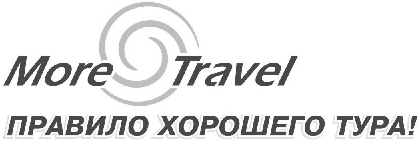 г. Екатеринбургул. К.Маркса, 20-ател./факс +7 (343) 3787-333http://www.moretravel.rue-mail: rus@moretravel.ru1 день03.01.18Отправление специализированного поезда из Екатеринбурга (ориентировочно в  06:00 моск). 3-х разовое питание в поезде (вагон - ресторан) входит в стоимость детских и школьных билетов. Взрослые - по желанию.2 день04.01.18ВЕЛИКИЙУСТЮГПрибытие поезда в г.Котлас на ж/д вокзал (ориентировочно в  06:00 Моск.). Посадка в автобусы, трансфер в г.Великий Устюг (70км).2 день04.01.18ВЕЛИКИЙУСТЮГЗавтрак. Экскурсия по исторической части города. Экскурсия в сопровождении гида по древним улочкам Великого Устюга приоткроет как взрослым, так и детям завесу над тайнами древнего города со славной историей. Вам представится прекрасная возможность увидеть уникальные памятники русского зодчества XVII – XIX веков (Соборное Дворище; собор Прокопия Праведного, архитектурный комплекс Михайло-Архангельского и Спасо-Преображенского монастырей). Вы прогуляетесь по набережной реки Сухоны, откуда открывается особенно живописный вид как на город, так и на противоположный берег реки, где расположена древняя Дымковская слобода. Экскурсия в Дом Моды Деда Мороза – Только здесь вы сможете увидеть таинство создания нарядов для Деда Мороза и его свиты, принять участие в волшебном дефиле, изготовить сказочный сувенир своими руками, посетить выставку «Времена года», приобрести эксклюзивный сувенир от зимнего волшебника. Обед. Экскурсия в один из музеев города: «Новогодняя и рождественская игрушка» или «Самовар, мой частопуговишный» или Вертепное представление «Звезды рождественской сиянье» или «В иконописной мастерской» или «Старорусская школа» или Лен, мой лен» или «Загадки Северной природы»  или «Город купцов и мастеров» или «Узоры на бересте» или «Живое прошлое земли» или Детский музей. Увидеть, почувствовать, сделать своим, сделать самому! – именно так происходит рождение творчества, именно такую счастливую возможность предоставят каждому из вас во время интерактивного мероприятия в Великоустюгском музее. История оживает, становится осязаемой и зримой. Размещение. Свободное время (катание с русских горок, посещение сувенирных магазинов). Ужин. Отдых.3 день05.01.18ВЕЛИКИЙУСТЮГЗавтрак. Трансфер на Вотчину Деда Мороза. Посещение Вотчины Деда Мороза – 4 часа.Увлекательная экскурсия  по «Тропе сказок». Вы познакомитесь с жителями сказочного леса и  побываете у них в гостях. Театрализованное представление.  Экскурсия  по сказочному терему Деда Мороза: тронный зал, комната желаний, рабочий кабинет, комната подарков, библиотека, гардеробная, комната мастериц, комната Снегурочки, детская, комната елочек…    Встреча с Зимним Волшебником, с Дедом  Морозом, групповые фотографии на память. Посещение Зимнего сада.  Посещение Почтового отделения в Вотчине Деда Мороза (экскурсия). ИГРОВАЯ РАЗВЛЕКАТЕЛЬНАЯ ПРОГРАММА НА ВОТЧИНЕ (вручение сладких подарков и верительных грамот  всем участникам, взрослым и детям). Обед.Свободное время для самостоятельных прогулок по Вотчине Деда Мороза.За дополнительную плату можно приобрести билеты на аттракционы: катание на тюбингах с больших ледяных горок, катание на снегоходах, катание на печке, катания в упряжке с оленями, собаками, прохождение полосы препятствий в веревочном парке, в ледник, столярную мастерскую, кузницу Деда Мороза. Переезд в город. Мастер-класс по народно-прикладному искусству. Свободное время. Ужин. Трансфер в г.Котлас на ж/д вокзал. Посадка в поезд.4  день06.01.18Проезд. 3-х разовое питание в поезде (вагон ресторан) входит в стоимость детских и школьных билетов. Взрослые по желанию. Прибытие в  Екатеринбург (ориентировочно в 21:00  моск).Категория проживанияСТОИМОСТЬ  ПРОГРАММЫСТОИМОСТЬ  ПРОГРАММЫСТОИМОСТЬ  ПРОГРАММЫСТОИМОСТЬ  ПРОГРАММЫКатегория проживанияВзр.Шк. 7-17 летДет.  3-6 летДет до3- лет (без размещения и питания)Хостел в Великом Устюге: 2-3-4-5-ти  местные номера с удобствами 1265012450123505450Гостиница «Рождественская»  (Город)(2-3-4-х местные номера с удобствами) 1295012750126505450Гостиница «Сухона» (Город)(2-3-4-х местные номера с удобствами)1295012750126505450ЛОК «Дружба» (Вотчина)(с удобствами на блок)1295012750126505450КАТЕГОРИЯПо ж/д или военному требованиюСТОИМОСТЬ Ж/Д ПРОЕЗДА (руб./чел.)СТОИМОСТЬ Ж/Д ПРОЕЗДА (руб./чел.)СТОИМОСТЬ Ж/Д ПРОЕЗДА (руб./чел.)КАТЕГОРИЯПо ж/д или военному требованиюВзрослыйШкольники (с питанием)Дети до 10  лет (с питанием)ПЛАЦКАРТ2500 7 5006 2005 700КУПЕ250013 80014 8008 100Дополнительные услуги:Дополнительные услуги:Горячее питание в вагоне-ресторане для взрослых, по желанию,  из расчета 700 руб.*2  (туда/обратно).1400 руб.